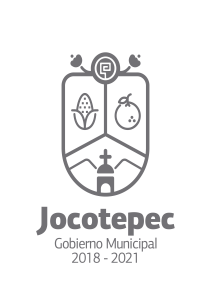 ¿Cuáles fueron las acciones proyectadas (obras, proyectos o programas) o Planeadas para este trimestre? Piso firme, Mochilas, Pensión de Adultos Mayores, realizando visitas y recabando documentación. Resultados Trimestrales (Describir cuáles fueron los programas, proyectos, actividades y/o obras que se realizaron en este trimestre). Recrea Programa de Mochilas con útiles y uniformes escolares así como calzados, Seguimiento de tarjetas prospera, adquisición de material para vivienda.Montos (si los hubiera) del desarrollo de dichas actividades. ¿Se ajustó a lo presupuestado? Siendo programas federales y estatales son asignados por la cámara de diputados a cada entidad federativa.En que beneficia a la población o un grupo en específico lo desarrollado en este trimestre. Como la atención ha sido directa y personal el acercamiento ciudadano ha sido muy favorable para la población en general.¿A qué estrategia de su POA pertenecen las acciones realizadas y a que Ejes del Plan Municipal de Desarrollo 2018-2021 se alinean?  Estrategia 1, 2, 5 Eje Desarrollo Humano e Inclusión/ y sustentabilidad.De manera puntual basándose en la pregunta 2 (Resultados Trimestrales) y en su POA, llene la siguiente tabla, según el trabajo realizado este trimestre.NºESTRATÉGIA O COMPONENTE POA 2019ESTRATEGIA O ACTIVIDAD NO CONTEMPLADA (Llenar esta columna solo en caso de existir alguna estrategia no prevista)Nº LINEAS DE ACCIÓN O ACTIVIDADES PROYECTADASNº LINEAS DE ACCIÓN O ACTIVIDADES REALIZADASRESULTADO(Actvs. realizadas/Actvs. Proyectadas*100)1Prospera5480%2Pensión para Adultos Mayores4375%3Recrea Educando para la Vida.4250%TOTAL68%